REQUERIMENTO PARA UTILIZAÇÃO DE NOME SOCIAL-DISCENTE Eu (nome civil completo)_______________________________,  RA________, Nascido/a em____/______/_____, RG_______________________, CPF_____________________, discente______________, ingresso em______________, no curso__________________, solicito o uso social do nome ________________________________, conforme Resolução ConsUni, no 780, de 29 de agosto de 2014, e Resolução ConsUni no 861 de 23 de setembro de 2016, em documentos listados no artigo no1 na Resolução ConsUni no 861, sendo que as normativas estão disponíveis para consulta na página da ProGrad._________________________, ________/_______/______Local                                              Data   _________________________________________AssinaturaE-mail para contato: ________________________________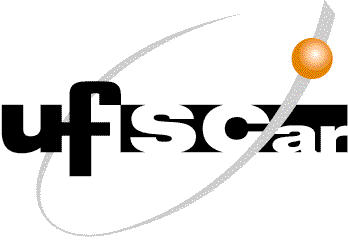 RESERVADO A PRO-REITORIA ACADEMICA A QUE O/A ESTUDANTE ESTÁ Requerimento recebido em _________/________/_______ ________________________________Nome legível carimbo e assinatura RESERVADO A SAADE Requerimento recebido em ___________/__________/__________________________________________Nome e assinatura ______________________________________